   КАРАР                                                № 25                                         РЕШЕНИЕ25 февраль  2016 г                                                                                   25 февраля  2016 г                                                                                             ОБ УТВЕРЖДЕНИИ ПРАВИЛ БЛАГОУСТРОЙСТВАСЕЛЬСКОГО ПОСЕЛЕНИЯ- ИТКУЛОВСКИЙ СЕЛЬСОВЕТ МУНИЦИПАЛЬНОГО РАЙОНА БАЙМАКСКИЙ РАЙОН РЕСПУБЛИКИ БАШКОРТОСТАНВ соответствии с ч. 1 ст. 14 Федерального закона от 06.10.2003 № 131- ФЗ «Об общих принципах организации местного самоуправления в Российской Федерации», Методическими рекомендациями по разработке норм и правил по благоустройству территорий муниципальных образований, утвержденными Приказом от 27.12.2011 № 613 Министерства регионального развития Российской Федерации, Совет сельского поселения 1- Иткуловский сельсовет муниципального района Баймакский район Республики БашкортостанРЕШИЛ:Утвердить Правила благоустройства сельского поселения 1- Иткуловский сельсовет муниципального района Баймакский район Республики Башкортостан.Признать утратившем силу решение Совета сельского поселения 1- Иткуловский сельсовет муниципального района Баймакский район Республики Башкортостан от 14 марта 2013 г. № 54 (предыдущая редакция правил благоустройства).Обнародовать данное решение, путем размещения в информационном стенде Администрации сельского поселения 1- Иткуловский сельсовет муниципального района Баймакский район Республики Башкортостан.Контроль за исполнением данного решения возложить на постоянную комиссию.        Глава сельского поселения       1-Иткуловский сельсовет       муниципального района       Баймакский район       Республики Башкортостан:                                     Г.З.Азаматова ПРАВИЛАБЛАГОУСТРОЙСТВА СЕЛЬСКОГО ПОСЕЛЕНИЯ 1- ИТКУЛОВСКИЙ СЕЛЬСОВЕТМУНИЦИПАЛЬНОГО РАЙОНА БАЙМАКСКИЙ РАЙОН РЕСПУБЛИКИ БАШКОРТОСТАНОБЩИЕ ПОЛОЖЕНИЯПравила благоустройства сельского поселения 1 - Иткуловский сельсовет муниципального района Баймакский район Республики Башкортостан (далее - Правила) разработаны в соответствии с ч. 1 ст. 14 Федерального закона от 06.10.2003 N 131-Ф3 "Об общих принципах организации местного самоуправления в Российской Федерации", Методическими рекомендациями по разработке норм и правил по благоустройству территорий муниципальных образований, утвержденными Приказом от 27.12.2011 N 613 Министерства регионального развития Российской Федерации.Правила устанавливают единые и обязательные к исполнению нормы и требования в сфере благоустройства территории сельского поселения 1- Иткуловский сельсовет муниципального района Баймакский район Республики Башкортостан (далее - сельское поселение) для всех юридических лиц независимо от организационно-правовых форм, физических лиц, индивидуальных предпринимателей, а также должностных лиц, ответственных за благоустройство территорий, в том числе требования по содержанию зданий (включая жилые дома), сооружений и земельных участков, на которых они расположены, к внешнему виду фасадов и ограждений соответствующих зданий и сооружений, перечень работ по благоустройству и периодичность их выполнения; основные нормы по организации благоустройства территории сельского поселения (включая освещение улиц, озеленение территории, установку указателей с наименованиями улиц и номерами домов, размещение и содержание малых архитектурных форм), по использованию, охране, защите, воспроизводству муниципальных лесов, лесов особо охраняемых природных территорий, расположенных в границах сельского поселения.Правовые акты органов местного самоуправления не должны противоречить требованиям настоящих Правил.Юридические лица, физические лица, индивидуальные предприниматели, должностные лица, виновные в нарушении настоящих Правил, несут ответственность в соответствии с действующим законодательством.Основные понятия, используемые в целях реализации настоящих Правил:благоустройство территории - комплекс предусмотренных Правилами мероприятий по содержанию территории, а также по проектированию и размещению объектов благоустройства, направленных на обеспечение и повышение комфортности условий проживания граждан, поддержание и улучшение санитарного и эстетического состояния территории;внешнее оформление сельских территорий - совокупность работ и мероприятий, направленных на улучшение внешнего облика сельской застройки и ее территорий, обеспечение праздничного и тематического оформления сельского поселения, оптимизации эстетического восприятия сельской среды, создание неповторимого художественного облика сельского поселения;дорога автомобильная - объект транспортной инфраструктуры, предназначенный для движения транспортных средств и включающий в себя земельные участки в границах полосы отвода автомобильной дороги и расположенные на них или под ними конструктивные элементы (дорожное полотно, дорожное покрытие и подобные элементы) и дорожные сооружения, являющиеся ее технологической частью, - защитные дорожные сооружения, искусственные дорожные сооружения, производственные объекты, элементы обустройства автомобильных дорог;зеленые насаждения - совокупность древесно-кустарниковой и травянистой растительности естественного и искусственного происхождения (включая парки, бульвары, скверы, сады, газоны, цветники, а также отдельно стоящие деревья и кустарники);земляные работы - комплекс работ, включающий выемку (разработку) грунта, его перемещение, укладку с разравниванием и уплотнением грунта, а также подготовительные работы, связанные с расчисткой территории, сопутствующие работы (в том числе планировка площадей, откосов, полотна выемок и насыпей, отделка полотна, устройство уступов по откосам (в основании) насыпей, бурение ям бурильно-крановыми машинами, засыпка пазух котлованов);газон - элемент благоустройства (участок земли), включающий в себя травянистый покров и другие растения;инженерные коммуникации - сети инженерно-технического обеспечения: водопровод, канализация, отопление, трубопроводы, линии электропередачи, связи и иные инженерные сооружения, существующие либо прокладываемые на территории сельского поселения;контейнер - имеющая крышку емкость для сбора отходов производства и потребления, объемом до 3 куб. м;крупногабаритный мусор - отходы производства и потребления размерами более 75 сантиметров на сторону (мебель, бытовая техника, тара и упаковка от бытовой техники, предметы сантехники и прочее);малые архитектурные формы - элементы монументально-декоративного оформления, устройства для оформления мобильного и вертикального озеленения, водные устройства, сельская мебель, коммунально-бытовое и техническое оборудование на территории сельского поселения;наружное освещение - совокупность элементов, предназначенных для освещения в темное время суток магистралей, улиц, площадей, парков, скверов, бульваров, дворов и пешеходных дорожек сельского поселения;несанкционированная свалка - территории, используемые, но не предназначенные для размещения на них отходов;объекты благоустройства территории - территории сельского поселения, на которых осуществляется деятельность по благоустройству: площадки, дворы, кварталы, функционально-планировочные образования, а также территории, выделяемые по принципу единой градостроительной регламентации (охранные зоны) или визуально-пространственного восприятия (площадь с застройкой, улица с прилегающей территорией и застройкой), другие территории сельского поселения;озеленение - элемент благоустройства и ландшафтной организации территории, обеспечивающий формирование среды сельского поселения с активным использованием растительных компонентов, а также поддержание ранее созданной или изначально существующей природной среды на территории сельского поселения;остановочная площадка пассажирского транспорта - специально оборудованная площадка, имеющая зону остановки общественного транспорта, посадки и высадки пассажиров и зону ожидания пассажирами общественного транспорта;отходы производства и потребления (далее - отходы) - остатки сырья, материалов, полуфабрикатов, иных изделий или продуктов, которые образовались в процессе производства или потребления, а также товары (продукция), утратившие свои потребительские свойства;предоставленный земельный участок - часть территории сельского поселения, границы которой определены в соответствии с федеральными законами, переданная в установленном порядке юридическим лицам, физическим лицам, индивидуальным предпринимателям на правах, предусмотренных Земельным кодексом Российской Федерации;прилегающая территория - территория, непосредственно примыкающая к границам предоставленного земельного участка, на расстоянии 50 метров по периметру этого участка, подлежащая содержанию и уборке в установленном Правилами порядке;сбор отходов - прием или поступление отходов от юридических лиц, физических лиц, индивидуальных предпринимателей в целях дальнейшего использования, обезвреживания, транспортирования, размещения таких отходов;снего-отвал - специально отведенное место для складирования снега;содержание автомобильной дороги - комплекс работ по поддержанию надлежащего технического состояния автомобильной дороги, оценке ее технического состояния, а также по организации и обеспечению безопасности дорожного движения;содержание объекта благоустройства - обеспечение чистоты, надлежащего физического, технического состояния и безопасности объекта благоустройства;специализированные организации - юридические и физические лица различной организационно-правовой формы, осуществляющие специальные виды деятельности в области благоустройства территории сельского поселения по поручению Администрации сельского поселения 1- Иткуловский сельсовет муниципального района Баймакский район Республики Башкортостан на основании заключенных муниципальных контрактов или договоров;территории общего пользования - территории, которыми беспрепятственно пользуется неограниченный круг лиц (в том числе площади, улицы, дороги, проезды, набережные, парки, скверы, бульвары);территория сельского поселения - территория в пределах административных границ сельского поселения 1- Иткуловский сельсовет муниципального района Баймакский район Республики Башкортостан;уборка территории - вид деятельности, связанный со сбором, вывозом в специально отведенные места отходов производства и потребления, другого мусора, снега, а также иные мероприятия, направленные на обеспечение экологического и санитарно-эпидемиологического благополучия населения и охрану окружающей среды;улица - обустроенная и используемая для движения транспортных средств и пешеходов полоса земли либо поверхность искусственного сооружения, находящаяся в пределах сельского поселения, в том числе дорога регулируемого движения транспортных средств и тротуар;уполномоченные органы Администрации сельского поселения 1- Иткуловский сельсовет муниципального района Баймакский район Республики Башкортостан - структурные подразделения и должностные лица Администрации сельского поселения1 - Иткуловский сельсовет муниципального района Баймакский район Республики Башкортостан, осуществляющие в рамках своей компетенции контроль за осуществлением деятельности по благоустройству территории сельского поселения 1 - Иткуловский сельсовет муниципального района Баймакский район Республики Башкортостан;урна - мобильная емкость для сбора отходов производства и потребления объемом не более 0,5 куб. м, устанавливаемая на улицах, у входов в нежилые помещения и здания, в иных местах массового пребывания граждан;фасад - наружная лицевая сторона здания, строения или сооружения;элементы благоустройства территории - декоративные, технические, планировочные, конструктивные устройства, растительные компоненты, различные виды оборудования и оформления, малые архитектурные формы, некапитальные нестационарные сооружения, наружная реклама и информация, используемые как составные части благоустройства.Администрация сельского поселения 1- Иткуловский сельсовет муниципального района Баймакский район Республики Башкортостан за счет средств бюджета сельского поселения обеспечивает благоустройство территорий общего пользования: улиц, площадей, скверов, парков, остановок общественного транспорта, пешеходных территорий и иных территорий, за исключением территорий, благоустройство которых обязаны осуществлять юридические лица, физические лица, индивидуальные предприниматели в соответствии с действующим законодательством и настоящими Правилами.В целях улучшения уровня благоустройства сельского поселения юридические лица, физические лица, индивидуальные предприниматели - правообладатели недвижимого и движимого имущества обеспечивают систематическую уборку и содержание в надлежащем санитарном состоянии нижеперечисленных объектов:жилых, культурно-бытовых, административных, промышленных и торговых зданий, станций, вокзалов, стадионов, спортивных сооружений, парков, скверов, садов, аллей;оград, заборов, газонных ограждений, всех видов рекламы и рекламных установок, памятников, вывесок, витрин, лотков, общественных туалетов, столиков, знаков регулирования уличного движения, павильонов на остановках общественного транспорта, телефонных автоматов, лодочных спасательных станций;фонарей уличного освещения, опорных столбов, указателей остановок общественного транспорта, переходов, указателей с наименованиями улиц и номерами домов, уличных часов, мемориальных досок, радиотрансляционных устройств, антенн, трансформаторных установок, мачт линий электропередач;железнодорожных переездов, пешеходных переходов, инженерно-технических и санитарных сооружений, дорожных покрытий улиц, площадей;дорог (в том числе внутриквартальных), тротуаров, кюветов и пешеходных дорожек.Юридические лица, физические лица, индивидуальные предприниматели обеспечивают благоустройство и уборку предоставленного земельного участка. Правообладатели зданий, строений и сооружений обеспечивают использование указанных объектов в соответствии с их функциональным назначением, содержание их конструктивных элементов в исправном состоянии, проведение текущих и капитальных ремонтов по собственной инициативе и, при необходимости, по предписаниям уполномоченных органов.Запрещается осуществление мероприятий по реконструкции, переоборудованию (переустройству) зданий и их конструктивных элементов без получения разрешений, предусмотренных действующим законодательством, устройство пристроек, навесов и козырьков, крепление к зданиям (их конструктивным элементам) различных растяжек, кронштейнов, вывесок, рекламных конструкций, плакатов, указателей, флагштоков и других устройств.ПОРЯДОК УБОРКИ ТЕРРИТОРИИ, ВКЛЮЧАЯ ПЕРЕЧЕНЬ РАБОТ ПО БЛАГОУСТРОЙСТВУ И ПЕРИОДИЧНОСТЬ ИХ ВЫПОЛНЕНИЯОсновные положенияЮридические лица, физические лица, индивидуальные предприниматели обеспечивают своевременную и качественную уборку предоставленных им земельных участков.Уборка площадей, улиц, дорог, проездов, набережных, парков, скверов, бульваров производится сельским поселением или привлечением специализированной организации.Уборку дворовых территорий многоквартирных домов, включая въезды во дворы, на спортивные, детские игровые, хозяйственные и контейнерные площадки, газонов обеспечивают организации, осуществляющие управление жилищным фондом.Железнодорожные пути, переезды, откосы, насыпи, находящиеся в пределах сельского поселения, убираются силами и средствами железнодорожных организаций, эксплуатирующих данные сооружения.Запрещается складировать тару и запасы товаров у киосков, палаток, павильонов мелкорозничной торговли и магазинов, а также использовать для складирования прилегающие к ним территории. Запрещается осуществлять торговлю на загрязненной территории.Уборка и очистка канав, кюветов, труб и дренажей, предназначенных для отвода поверхностных или грунтовых вод с улиц, дворов и тротуаров, а также дожде приемных колодцев производится предприятиями, эксплуатирующими дороги. Содержание кюветов, водопропускных труб, расположенных вдоль индивидуальных жилых домов, осуществляется собственниками (владельцами) этих домов.Эксплуатация и содержание в надлежащем санитарно-техническом состоянии водоразборных колонок, в том числе их очистка от мусора, льда и снега, а также обеспечение безопасных подходов к ним возлагаются на собственников (владельцев) этих колонок.Промышленные организации обязаны создать защитные зеленые полосы, ограждать жилые кварталы от производственных сооружений, благоустраивать и содержать в исправности и чистоте выезды из организации и строек на магистрали и улицы.Юридические лица, физические лица, индивидуальные предприниматели при производстве ремонтно-строительных и восстановительных работ обеспечивают уборку остатков строительных материалов, грунта, мусора, образованных в процессе работ, с прилегающих к строительным площадкам территорий, следят за чистотой подъездных путей и автотранспорта в целях недопущения загрязнения прилегающих улиц и территорий сельского поселения.Запрещается выезд транспортных средств с площадок, на которых проводятся строительные работы, без предварительной мойки колес и кузовов, создающих угрозу загрязнения территории сельского поселения.Уборка и очистка территорий, отведенных для размещения и эксплуатации линий электропередач, газовых, водопроводных и тепловых сетей, осуществляются собственниками (владельцами) указанных сетей и линий электропередач. В случае, если указанные в данном пункте сети являются бесхозяйными, уборку и очистку территорий осуществляет организация, с которой заключен договор об обеспечении сохранности и эксплуатации бесхозяйного имущества.Содержание в надлежащем санитарном состоянии общественных туалетов и сельских свалок осуществляется собственниками (владельцами) указанных объектов.Запрещается оставлять на улице бытовой мусор, образовывать свалки отходов, выливать жидкие отходы и нечистоты в канализационные люки, на тротуары, проезжую часть дорог, берега рек, складировать строительные материалы, твердое топливо, строительные и промышленные отходы на улицах, проездах, дворах и других неустановленных местах на территории сельского поселения.Лица, разместившие отходы в несанкционированных местах, обязаны за свой счет провести уборку данной территории, а при необходимости - рекультивацию земельного участка.В случае невозможности установления лиц, разместивших отходы на несанкционированных свалках, уборка отходов и рекультивация территории свалок производится лицами, обязанными обеспечить уборку данной территории в соответствии с пунктом 2.1.1 - 2.1.3 настоящих Правил.Организаторы массовых мероприятий обеспечивают установку биотуалетов, контейнеров, урн в необходимых количествах согласно СанПиН.Надлежащее санитарное содержание кладбищ обеспечивает Администрация сельского поселения или по договору специализированная организация.В целях предотвращения засорения улиц, площадей, скверов и других общественных мест отходами и мусором устанавливаются специально предназначенные для их временного хранения емкости малого размера - не более 0,5 куб. м (урны, баки), не более чем через 40 метров - на оживленных улицах и 100 метров - на малолюдных, а при необходимости устанавливаются контейнеры.Урны должны содержаться в исправном и опрятном состоянии, очищаться по мере накопления мусора и не реже одного раза в месяц промываться и дезинфицироваться.Установка емкостей для временного хранения отходов производства и потребления и их очистка осуществляются лицами, ответственными за уборку соответствующих территорий в соответствии с пунктом 2.1.1 - 2.1.3 настоящих Правил.На остановочных площадках пассажирского транспорта, в парках, скверах, бульварах, аллеях установка урн и их очистка осуществляются специализированной организацией.Удаление с контейнерной площадки и прилегающей к ней территории отходов, рассыпавшихся при выгрузке из контейнеров в мусоро-возный транспорт, производится работниками организации, осуществляющей вывоз отходов.Уборка остановочных площадок пассажирского транспорта, на которых расположены некапитальные объекты торговли, осуществляется собственниками (владельцами) этих объектов.При уборке в ночное время принимаются меры, предупреждающие шум.Индивидуальные жилые дома, не имеющие канализации, должны иметь утепленные выгребные ямы для совместного сбора туалетных и помойных нечистот с непроницаемым дном, стенками и крышками с решетками, с ячейками, препятствующими попаданию крупных предметов в яму.Жидкие нечистоты вывозятся по договорам или разовым заявкам организациями, имеющими специальный транспорт.Собственники помещений в многоквартирных домах и собственники индивидуальных жилых домов обязаны обеспечить подъезды непосредственно к мусоросборникам и выгребным ямам. В случае отсутствия возможности подъезда к мусоросборникам последние доставляются силами и средствами указанных лиц к месту их погрузки.Слив воды на тротуары, газоны, проезжую часть дороги не допускается, а при производстве аварийных работ разрешается только по специальным отводам или шлангам в близлежащие колодцы фекальной или ливневой канализации по согласованию с владельцами коммуникаций и с возмещением затрат на работы по водоотведению сброшенных стоков.Вывоз пищевых отходов осуществляется с территорий ежедневно. Другие отходы вывозятся систематически, по мере накопления, но не реже одного раза в три дня, а в периоды года с температурой выше 14 градусов - ежедневно.При очистке смотровых колодцев, подземных коммуникаций грунт, мусор, нечистоты складируются в специальную тару с немедленной вывозкой силами организаций, занимающихся очистными работами.Складирование нечистот на проезжую часть улиц, тротуары и газоны запрещается.Сбор брошенных на улицах предметов, создающих помехи дорожному движению, возлагается на юридических лиц, физических лиц, индивидуальных предпринимателей, указанных в п. 2.1.1 - 2.1.3 настоящих Правил.Администрация сельского поселения вправе на добровольной основе привлекать граждан для выполнения работ по уборке, благоустройству и озеленению территории сельского поселения, на основании постановления Администрации сельского поселения 1- Иткуловский сельсовет муниципального района Баймакский район Республики Башкортостан.Прием на полигон размещения отходов и мусора, вывозимых юридическими лицами, физическими лицами, индивидуальными предпринимателями с предоставленных им земельных участков во время общепоселковых субботников осуществляется бесплатно по согласованию с организацией, осуществляющей размещение отходов.Координация и организация деятельности юридических лиц, физических лиц, индивидуальных предпринимателей по уборке районов на период проведения экологических субботников осуществляется главой Администрации сельского поселения 1- Иткуловский сельсовет муниципального района Баймакский район Республики Башкортостан.Размещение личного автотранспорта на земельных участках, предоставленных для обслуживания многоквартирных домов, и внутриквартальных территориях допускается в один ряд и должно обеспечивать беспрепятственное продвижение уборочной и специальной техники.Запрещается ремонт и мойка транспортных средств в жилой зоне.Запрещается размещение транспортных средств, в том числе разукомплектованных или непригодных к эксплуатации, на детской игровой, спортивной, хозяйственной площадках, площадках для отдыха, а также проезд транспортных средств через указанные территории.В периоды таяния снега помимо уборочных работ расчищаются канавы для стока талых вод к люкам, приемникам колодцев ливневой сети. При этом не допускаются факты попадания ливневых и талых вод в действующие колодцы связи, водопровода, канализации и тепловые камеры.Запрещается самовольная установка железобетонных блоков, столбов, ограждений и других сооружений во внутриквартальных проездах.Особенности уборки территории в весенне-летний периодВ период с 1 апреля по 31 октября проводится весенне-летняя уборка территории, предусматривающая выполнение следующих видов работ:подметание дорожных покрытий и тротуаров;мойка дорожных покрытий для уменьшения пылеобразования и увлажнения воздуха;уборка грунтовых наносов в лотках;уборка мусора:регулярный покос сорной травы на газонах.Мойке подвергается вся ширина проезжей части улиц и площадей.Уборку лотков и бордюров от песка, пыли, мусора после мойки необходимо заканчивать к 7 часам утра.Мойка и полив проезжей части улиц, тротуаров, площадей, дворовых территорий, зеленых насаждений и газонов производится лицами, указанными в п. 2.1.1 - 2.1.3 настоящих Правил.Мойка дорожных покрытий и тротуаров, а также подметание тротуаров производятся с 23 часов до 7 часов утра, влажное подметание проезжей части улиц производится по мере необходимости с 9 часов утра до 21 часа.В жаркие дни (при температуре воздуха выше 25 градусов) полив дорожных покрытий производится в период с 12.00 до 16.00 (с интервалом в два часа).Особенности уборки территории в осенне-зимний периодВ период с 1 ноября до 1 апреля устанавливается осенне-зимняя уборка территории, предусматривающая уборку и вывоз мусора, снега и льда, грязи, посыпку улиц песком.Данные работы выполняются так, чтобы обеспечить проезд общественного транспорта.Укладка свежевыпавшего снега в валы и кучи разрешается на всех улицах, площадях, набережных, бульварах и скверах с последующей вывозкой.Валы укладываются либо по обеим сторонам проезжей части, либо с одной стороны проезжей части вдоль тротуара, на расстоянии 0,5 м от бордюра, с последующим их вывозом.Посыпка песком начинается немедленно с начала снегопада или появления гололеда.В первую очередь при гололеде посыпаются спуски, подъемы, перекрестки, места остановок общественного транспорта, пешеходные переходы.Очистка от снега крыш и удаление сосулек производятся с обеспечением следующих мер безопасности: назначение дежурных, ограждение тротуаров, оснащение страховочным оборудованием лиц, работающих на высоте.Снег, сброшенный с крыш, подлежит немедленному вывозу.На проездах, убираемых специализированными организациями, снег сбрасывается с крыш до вывозки снега, сметенного с дорожных покрытий, и укладывается в общий с ними вал.Все тротуары, дворы, лотки проезжей части улиц, площадей, набережных, рыночные площади и другие участки с асфальтовым покрытием очищаются от снега и обледенелого наката под скребок и посыпаются песком до 8 часов утра.Вывоз снега разрешается только на специально отведенные места отвала.Места отвала снега обеспечиваются удобными подъездами, необходимымимеханизмами для складирования снега.Уборка и вывоз снега и льда с улиц, площадей, мостов, плотин, скверов и бульваров начинается немедленно с начала снегопада и производится, в первую очередь, с магистральных улиц, троллейбусных и автобусных трасс, мостов, плотин и путепроводов для обеспечения бесперебойного движения транспорта во избежание наката.При уборке улиц, проездов, площадей специализированными организациями лица, указанные в пункте 2.1.1 - 2.1.3 настоящих Правил, обеспечивают после прохождения снегоочистительной техники уборку прибордюрных лотков и расчистку въездов, пешеходных переходов, как со стороны строений, так и с противоположной стороны проезда, если там нет других строений.Работа по очистке дорог от наледи, образовавшейся в результате течи водопроводных и канализационных сетей, производится их собственниками (владельцами) в течение двух календарных дней со дня возникновения течи.В период обильного снегопада и организации работ по уборке и вывозу снега запрещается использовать проезжую часть дорог для стоянки автотранспортных средств.Лица, указанные в пунктах 2.1.1 - 2.1.3, обязаны принимать меры по очистке фасадов, крыш зданий, сооружений, тротуаров, внутридворовых проездов от снежных заносов или завалов, наледи, ледяных образований.ТРЕБОВАНИЯ ПО СОДЕРЖАНИЮ ЗДАНИЙ (ВКЛЮЧАЯ ЖИЛЫЕ ДОМА), СООРУЖЕНИЙ И ЗЕМЕЛЬНЫХ УЧАСТКОВ, НА КОТОРЫХ ОНИ РАСПОЛОЖЕНЫ, К ВНЕШНЕМУ ВИДУ ФАСАДОВ И ОГРАЖДЕНИЙ СООТВЕТСТВУЮЩИХ ЗДАНИЙ И СООРУЖЕНИЙСодержание земельных участковСодержание территорий земельных участков включает в себя:ежедневную уборку от отходов производства и потребления, мусора, снега и льда (наледи);обработку противогололедными материалами покрытий проезжей части дорог, мостов, улиц, тротуаров, проездов, пешеходных территорий;уборку дорог и других объектов улично-дорожной сети;установку и содержание в чистоте и технически исправном состоянии контейнерных площадок, контейнеров для всех видов отходов, урн для мусора, скамеек, малых архитектурных форм;уборку, мойку и дезинфекцию мусороприемных камер, контейнеров и контейнерных площадок;установку и содержание в чистоте и . технически исправном состоянии стационарных туалетов и биотуалетов;отвод дождевых и талых вод;удаление трупов животных с территории сельского поселения;полив территории для уменьшения пылеобразования и увлажнения воздуха;обеспечение сохранности зеленых насаждений и уход за ними;восстановление территорий после проведения строительных, ремонтных, земляных работ;восстановление нарушенных элементов благоустройства после строительства, реконструкции и ремонта объектов коммунального назначения, коммуникаций (сооружений), дорог, железнодорожных путей, мостов, пешеходных переходов, проведение реставрационных и археологических работ и других земляных работ;требования по эксплуатации смотровых колодцев и дождеприемников (ливневая канализация), колодцев подземных коммуникаций (сооружений) согласно ГОСТ;очистку водоотводных канав на прилегающих территориях индивидуальных жилых домов.Правообладателям индивидуальных жилых домов запрещается складировать на прилегающей территории (вне предоставленного земельного участка) строительные материалы, топливо, удобрения и иные движимые вещи.Содержание дорогСодержание улиц и дорог, внутриквартальных проездов, тротуаров (пешеходных территорий), мостов и путепроводов включает в себя комплекс работ (мероприятий) сезонного характера, обеспечивающих уборку проезжей части улиц и дорог, тротуаров и других дорожных сооружений, а также безопасные условия движения транспорта и пешеходов. Кроме того, содержание дорог включает в себя комплекс работ, в результате которых поддерживается транспортно-эксплуатационное состояние дороги, дорожных сооружений, полосы отвода, элементов обустройства дороги, организации и безопасности движения, отвечающих требованиям ГОСТ Р 50597-93.Люки смотровых колодцев и камер, ливне приемников (дождеприемников) на территории сельского поселения должны находиться в закрытом и исправном состоянии (за исключением случаев проведения работ по их обслуживанию или иному содержанию).При производстве работ по обслуживанию или иному содержанию указанных люков смотровых колодцев и камер, ливне приемников (дождеприемников) устанавливаются предупредительные знаки (надписи) или ограждения.Средства организации дорожного движения, объекты уличного оборудования, устройства наружного освещения и подсветки, малые архитектурные формы и иные элементы благоустройства содержатся в чистоте и исправном состоянии.С целью сохранения дорожных покрытий на территории сельского поселения запрещается:подвоз груза волоком;сбрасывание при погрузочно-разгрузочных работах на улицах рельсов, бревен, железных балок, труб, кирпича, других тяжелых предметов и складирование их;перегон по улицам, имеющим твердое покрытие, машин на гусеничном ходу;движение и стоянка большегрузного транспорта на внутриквартальных пешеходных дорожках, тротуарах.Содержание фасадов зданий, сооруженийПравообладатели зданий, сооружений обеспечивают надлежащее их содержание, в том числе своевременное производство работ по ремонту и покраске зданий, сооружений, их фасадов, а также поддерживают в чистоте и исправном состоянии расположенные на фасадах памятные доски, указатели с наименованиями улиц (переулков, проспектов и пр.) и номерами домов, номерные знаки.В состав элементов фасадов зданий, подлежащих содержанию, входят:приямки, входы в подвальные помещения и мусорокамеры;входные узлы (ступени, площадки, перила, козырьки над входом, ограждения, стены, двери и др.);цоколь и отмостка;плоскости стен;выступающие элементы фасадов (балконы, лоджии, эркеры, карнизы и др.);кровли, включая вентиляционные и дымовые трубы, ограждающие решетки, выходы на кровлю и др.;архитектурные детали и облицовка (колонны, пилястры, розетки, капители, сандрики, фризы, пояски и др.);водосточные трубы, включая отметы и воронки;ограждения балконов, лоджий;парапетные и оконные ограждения, решетки;металлическая отделка окон, балконов, поясков, выступов цоколя, свесов и др.;навесные металлические конструкции (флагодержатели, анкеры, пожарные лестницы, вентиляционное оборудование и др.);горизонтальные и вертикальные швы между панелями и блоками (фасады крупнопанельных и крупноблочных зданий);стекла, рамы, балконные двери;стационарные ограждения, прилегающие к зданиям.При содержании фасадов зданий и сооружений не допускается:повреждение (загрязнение) поверхности стен фасадов зданий и сооружений: подтеки, шелушение окраски, наличие трещин, отслоившейся штукатурки, облицовки, повреждение кирпичной кладки, отслоение защитного слоя железобетонных конструкций и др.;повреждение (отсутствие) архитектурных и художественно-скульптурных деталей зданий и сооружений: колонн, пилястр, капителей, фризов, тяг, барельефов, лепных украшений, орнаментов, мозаик, художественных росписей и др.;нарушение герметизации межпанельных стыков;повреждение (отслоение, загрязнение) штукатурки, облицовки, окрасочного слоя цокольной части фасадов, зданий или сооружений, в том числе неисправность конструкции оконных, входных приямков;повреждение (загрязнение) выступающих элементов фасадов зданий и сооружений: балконов, лоджий, эркеров, тамбуров, карнизов, козырьков и др.;разрушение (отсутствие, загрязнение) ограждений балконов, лоджий, парапетов ит.п.Выявленные при эксплуатации нарушения устраняются в соответствии с нормами и правилами технической эксплуатации.Для устранения угрозы возможного обрушения выступающих конструкций фасадов выполняются охранно-предупредительные мероприятия (установка ограждений, сеток, демонтаж разрушающейся части элемента и др.).Ремонт аварийного состояния фасадов выполняется незамедлительно по выявлении этого состояния.Фасады, ограждения, входные двери, экраны балконов и лоджий, водосточные трубы зданий должны быть отремонтированы и покрашены, а стекла витрин, окон торговых, административных, производственных зданий, подъездов в жилых домах должны быть вымыты, а разбитые и треснутые - заменены.Информационные установки, вывески, рекламные конструкции, декоративные панно зданий для массового посещения граждан (в том числе театры, магазины, рестораны, кафе) должны быть в надлежащем (целостном и исправном) состоянии.На территории сельского поселения (в том числе объектах) запрещается размещать объявления, листовки и иные информационные материалы, за исключением мест, специально отведенных для указанных целей.Запрещается нанесение надписей, рисунков, графических и иных изображений на имущество (помещения, здания, строения, ограждения, подземные и наружные инженерные коммуникации и сооружения, транспорт и другое имущество) без ведома, согласия или разрешения его собственника (владельца) или уполномоченного им лицаОгражденияВ целях благоустройства на территории сельского поселения предусматривается применение различных видов ограждений, которые различаются: по назначению (декоративные, защитные, их сочетание), высоте (низкие - 0,3 -1,0 м, средние1,1 -1,7 м, высокие -1,8 - 3,0 м), виду материала (металлические, железобетонные и др.), степени проницаемости для взгляда (прозрачные, глухие), степени стационарности (постоянные, временные, передвижные).Проектирование ограждений производится в зависимости от их местоположения и назначения согласно ГОСТ.Ограждения магистралей и транспортных сооружений сельского поселения проектируются согласно ГОСТ Р 52289, ГОСТ 26804.ОРГАНИЗАЦИЯ БЛАГОУСТРОЙСТВА ТЕРРИТОРИИ СЕЛЬСКОГО ПОСЕЛЕНИЯОсвещение территории сельского поселенияУлицы, дороги, площади, набережные, мосты, бульвары и пешеходные аллеи, территории многоквартирных домов и индивидуальных жилых домов, территории предприятий, учреждений, организаций, а также дорожные знаки и указатели, элементы информации и витрины освещаются в темное время суток.Освещение территории сельского поселения осуществляется энергоснабжающими организациями по договорам с юридическими лицами, физическими лицами и индивидуальными предпринимателями, являющимися собственниками (владельцами) предоставленных им земельных участков.Размещение устройств наружного освещения в сочетании с застройкой и озеленением сельского поселения должно способствовать созданию безопасной среды, не создавать помех участникам дорожного движения.Устройства наружного освещения должны содержаться в исправном состоянии. Не допускается повреждение, в том числе по неосторожности, устройств или отдельных элементов устройств наружного освещения.Нарушения в работе устройств наружного освещения, связанные с обрывом электрических проводов или повреждением опор, устраняется немедленно после обнаружения.Освещение сельского поселения осуществляется в соответствии с требованиями СНиП 23-05-95 "Естественное и искусственное освещение", СНиП 2.05.02- 85 "Автомобильные дороги".Озеленение территории сельского поселенияОзеленение, работы по содержанию и восстановлению зеленых насаждений территорий общего пользования осуществляются специализированными организациями.Юридические лица, физические лица, индивидуальные предприниматели обеспечивают содержание и сохранность зеленых насаждений на предоставленных земельных участках. Лица, указанные в пунктах 4.2.1 и 4.2.2 настоящих Правил:обеспечивают своевременное проведение всех необходимых агротехнических мероприятий (полив, рыхление, обрезка, сушка, борьба с вредителями и болезнями растений, скашивание травы);осуществляют обрезку и вырубку сухостоя и аварийных деревьев, вырезку сухих и поломанных сучьев и вырезку веток, ограничивающих видимость технических средств регулирования дорожного движения;принимают меры по борьбе с вредителями, производят замазку ран и дупель на деревьях;проводят своевременный ремонт ограждений зеленых насаждений;информируют администрацию сельского поселения о фактах обнаружения признаков повреждения деревьев для принятия необходимых мер.Учет, содержание, клеймение, снос, обрезка, пересадка деревьев и кустарников на земельных участках, на которых расположены многоквартирные дома, производятся силами и средствами организаций, осуществляющих управление жилищным фондом.На площадях зеленых насаждений, относящихся к территориям общего пользования, запрещается:ходить и лежать на газонах и в молодых лесных посадках;ломать деревья, кустарники, сучья и ветви, срывать листья и цветы, сбивать исобирать плоды;	разбивать палатки и разводить костры;	засорять газоны, цветники, дорожки и водоемыпортить скульптуры, скамейки, ограды;	добывать из деревьев сок, делать надрезы, надписи, приклеивать к деревьям объявления, номерные знаки, всякого рода указатели, провода и забивать в деревья крючки и гвозди для подвешивания гамаков, качелей, веревок, сушить белье на ветвях;ездить на велосипедах, мотоциклах, лошадях, тракторах и автомашинах;мыть автотранспортные средства, стирать белье, а также	купать	животных в водоемах, расположенных на территории зеленых насаждений;парковать автотранспортные средства на газонах;пасти скот;устраивать ледяные катки и снежные горки, кататься на лыжах, коньках, санях, организовывать игры, танцы, за исключением мест, отведенных для этих целей;производить строительные и ремонтные работы без ограждений насаждений щитами, гарантирующими защиту их от повреждений;обнажать корни деревьев на расстоянии ближе 1,5 м от ствола и засыпать шейки деревьев землей или строительным мусором;складировать на территории зеленых насаждений материалы, а также устраивать на прилегающих территориях склады материалов, способствующие распространению вредителей зеленых насаждений;устраивать свалки мусора, снега и льда, сбрасывать снег с крыш на участках, имеющих зеленые насаждения, без принятия мер, обеспечивающих сохранность деревьев и кустарников;добывать растительную землю, песок и производить другие раскопки;выгуливать и отпускать с поводка собак в парках, лесопарках, скверах и иных территориях зеленых насаждений, в не отведенных местах;сжигать листву и мусор.Строительство, реконструкция парков, скверов, бульваров, аллей выполняются при наличии проектно-сметной документации, согласованной с уполномоченными органами Администрации сельского поселения 1- Иткуловский сельсовет муниципального района Баймакский район Республики Башкортостан.4.2.6 , Запрещается самовольная вырубка деревьев и кустарников.Снос крупномерных деревьев и кустарников, изменение планировки сети газонов, дорожек, площадок, газонных ограждений, попадающих в зону застройки или прокладки подземных коммуникаций, установки высоковольтных линий и других сооружений в границах сельского поселения, за исключением территорий, указанных в пункте 4.2.8 настоящих Правил, производятся только по письменному разрешению администрации.За вынужденный снос крупномерных деревьев и кустарников, связанных с застройкой или прокладкой подземных коммуникаций, взимается восстановительная стоимость. Размер восстановительной стоимости определяется из расчета стоимости 10 саженцев за одно снесенное дерево.Выдача разрешения на снос деревьев и кустарников производится после оплаты восстановительной стоимости.Если указанные насаждения подлежат пересадке, выдача разрешения производится без уплаты восстановительной стоимости. Место посадок зеленых насаждений определяется администрацией.Восстановительная стоимость зеленых насаждений зачисляется в бюджет сельского поселения.За всякое повреждение или самовольную вырубку зеленых насаждений, а также за непринятие мер охраны и халатное отношение к зеленым насаждениям с виновных взимается восстановительная стоимость поврежденных или уничтоженных насаждений.Размер восстановительной стоимости определяется в соответствии со вторым абзацем настоящего пункта.Снос деревьев, кроме ценных пород деревьев, и кустарников в зоне индивидуальной жилой застройки осуществляется собственниками (владельцами) земельных участков самостоятельно за счет собственных средств.Использование, охрана, защита, воспроизводство муниципальных лесов осуществляются в соответствии с Лесным кодексом Российской Федерации, Земельным кодексом Российской Федерации и другими нормативными правовыми актами.Требования к установке указателей с наименованиямиулиц и номерами домовНа фасадах зданий сельского поселения размещаются домовые знаки: указатель наименования улицы, переулка, проспекта, указатель номера дома, указатель номера подъезда и квартир.Указатели с наименованиями улиц и номерами домов изготавливаются из материалов, устойчивых к воздействию климатических условий, имеющих антикоррозийную стойкость, морозоустойчивость, длительную светостойкость, малый вес.Для указателей с наименованиями улиц и номерами домов без внутренней подсветки используются светоотражающие покрытия, обеспечивающие читаемость в темное время суток.Не допускается:размещение на указателях с наименованиями улиц и номерами домов иной информации, в том числе рекламной;размещение указателей с наименованиями улиц и номерами домов на участках фасада, не просматривающихся со стороны транспортного и пешеходного движения, вблизи выступающих элементов фасада или на заглубленных участках фасада, на элементах декора, карнизах, воротах;произвольное перемещение указателей с наименованиями улиц и номерами домов с установленного места;размещение указателей с наименованиями улиц и номерами домов рядом с номерным знаком выступающих вывесок, консолей, а также наземных объектов, затрудняющих его восприятие.Размещение и содержание малых архитектурных формПри проектировании и выборе малых архитектурных форм следует пользоваться каталогами сертифицированных изделий.К видам уличного коммунально-бытового оборудования относятся мусоросборники - контейнеры и урны. Основными требованиями при выборе видов коммунально-бытового оборудования являются: экологичность, безопасность (отсутствие острых углов), удобство в пользовании, легкость очистки, привлекательный внешний вид.Для оформления мобильного и вертикального озеленения используются следующие виды устройств: трельяжи, шпалеры, перголы, цветочницы, вазоны. Трельяж и шпалера - легкие деревянные или металлические конструкции в виде решетки для озеленения вьющимися или опирающимися растениями, могут использоваться для организации уголков тихого отдыха, укрытия от солнца, ограждения площадок, технических устройств и сооружений. Пергола - легкое решетчатое сооружение из дерева или металла в виде беседки, галереи или навеса, используется как "зеленый тоннель", переход между площадками или архитектурными объектами. Цветочницы, вазоны - небольшие емкости с растительным грунтом, в которые высаживаются цветочные растения.К водным устройствам относятся фонтаны, питьевые фонтанчики. Водные устройства выполняют декоративно-эстетическую функцию, улучшают микроклимат, воздушную и акустическую среду. Водные устройства всех видов следует снабжать водосливными трубами, отводящими избыток воды в дренажную сеть и ливневую канализацию.К мебели поселения относятся: различные виды скамей отдыха, размещаемые на территории общего пользования, рекреаций и дворов; скамей и столов - на площадках для настольных игр, летних кафе и др.Скамьи устанавливаются на твердые виды покрытия или фундамент. В зонах отдыха, детских площадках допускается установка скамей на мягкие виды покрытия.Количество размещаемой мебели поселения устанавливается в зависимости от функционального назначения территории и количества посетителей на этой территории.Содержание малых архитектурных форм в надлежащем состоянии обеспечивается:ремонтом поврежденных элементов;удалением подтеков и грязи;удалением мусора, отцветших соцветий и цветов, засохших листьев.Окраска малых архитектурных форм производится не реже одного раза в год, ремонтпо мере необходимости.В зимний период малые архитектурные формы, а также подходы к ним очищаются от снега и наледи.Средства наружной рекламы и информацииРазмещение средств наружной рекламы и информации на территории сельского поселения производится согласно ГОСТ Р 52044.ПРОВЕДЕНИЕ ЗЕМЛЯНЫХ РАБОТРаботы, связанные с разрытием грунта или вскрытием дорожных покрытий (прокладка, реконструкция или ремонт подземных коммуникаций, забивка свай и шпунта, планировка грунта, буровые работы), производятся только при наличии письменного разрешения (ордера на проведение земляных работ - далее ордер), выданного Администрацией.Аварийные работы, требующие вскрытия дорог, производятся собственниками (владельцами) сетей по телефонограмме или по уведомлению Администрации с последующим оформлением ордера в течение суток.Ордер выдается Администрацией при предъявлении следующих документов:заявление на выдачу ордера;разрешение на строительство (реконструкцию) зданий и сооружений;свидетельство о допуске к определенному виду или видам работ (для юридических лиц, индивидуальных предпринимателей);проект проведения работ, согласованный с заинтересованными службами, отвечающими за сохранность инженерных коммуникаций, безопасность дорожного движения;календарный график производства работ.При производстве работ, связанных с необходимостью восстановления покрытия дорог, тротуаров или газонов, разрешение на производство работ выдается только по согласованию с организацией, обслуживающей дорожное покрытие, тротуары, газоны.Ордер выдается на срок не более 20 дней и содержит условия производства работ. Срок действия ордера по его окончании может быть продлен по заявлению юридических лиц, физических лиц, индивидуальных предпринимателей (далее - лица, производящие работы). Продление срока действия ордера не может превышать 20 дней.Производство работ по просроченным ордерам признается самовольным.Ордер хранится на месте работ и предъявляется по первому требованию лиц, осуществляющих контроль за проведением земляных работ.В целях исключения возможного разрытия вновь построенных (реконструированных) улиц, скверов лица, производящие работы, которые в предстоящем году должны осуществлять работы по строительству и реконструкции подземных сетей, в срок до 1 ноября предшествующего строительству года сообщают в Администрацию о намеченных работах по прокладке коммуникаций с указанием предполагаемых сроков производства работ.Все разрушения и повреждения дорожных покрытий, озеленения и элементов благоустройства, произведенные при производстве работ, ликвидируются в полном объеме лицами, производящими работы.До начала производства работ по разрытию необходимо:установить дорожные знаки в соответствии с согласованной схемой;оградить место производства работ, на ограждениях вывесить табличку с наименованием лица, производящего работы, фамилией ответственного за производство работ лица, номером телефона лица, производящего работы.Ограждение должно содержаться в опрятном виде, при производстве работ вблизи проезжей части необходимо обеспечивать видимость для водителей и пешеходов, в темное время суток - обозначено красными сигнальными фонарями.Ограждение должно быть сплошным, высотой не менее 1,2 метра, предотвращающим попадание посторонних на стройплощадку.На направлениях массовых пешеходных потоков через траншеи устраиваются мостки на расстоянии не менее чем 200 метров друг от друга.В случаях, когда производство работ связано с закрытием, изменением маршрутов пассажирского транспорта, соответствующие объявления размещаются в печати с указанием сроков работ.До начала производства работ лица, производящие работы, вызывают на место представителей эксплуатационных служб, которые уточняют на месте положение своих коммуникаций и фиксируют в письменной форме особые условия производства работ.Особые условия подлежат неукоснительному соблюдению лицами, производящими работы.В случае неявки представителя или отказа его указать точное положение коммуникаций составляется соответствующий акт. При этом лица, осуществляющие работы, руководствуются положением коммуникаций, указанных на топооснове.При производстве работ на проезжей части улиц асфальт и щебень в пределах траншеи разбирается и вывозится лицом, производящим работы, в специально отведенное место.Бордюр разбирается, складируется на месте производства работ для дальнейшейустановки.При производстве работ на улицах, застроенных территориях грунт немедленно вывозится.Не допускается проведение земляных работ без вывозки грунта на территории сельского поселения, где работа в отвал запрещена.КОНТРОЛЬ ЗА СОБЛЮДЕНИЕМ НОРМ И ПРАВИЛ БЛАГОУСТРОЙСТВАКонтроль за выполнением настоящих Норм и Правил по благоустройству возлагается на администрацию сельского поселения.Администрация сельского поселения имеет право требовать от юридических и физических лиц, ответственных за содержание и благоустройства территории выполнения настоящих Норм и Правил.Виновные в нарушение Норм и Правил привлекаются к административной ответственности, установленной Кодексом Российской Федерации, Кодексом Республики Башкортостан об административных правонарушениях.Применение мер административной ответственности не освобождает нарушителей от возмещения причиненного ими материального ущерба в соответствии с действующим законодательством, устранения допущенных нарушений и выполнения требований, предусмотренных настоящими Нормами и Правилами.Лица, нанесшие своими противоправными действиями или бездействием ущерб имуществу, территории или объектам инфраструктуры сельского поселения, обязаны его возместить в установленном порядкеВ случае отказа (уклонения) от добровольного возмещения ущерба в установленный срок ущерб взыскивается в судебном порядке.Контроль за содержанием территорий сельского поселения осуществляют уполномоченные должностные лица администрации сельского поселения. Перечень должностных лиц ответственных за осуществлении благоустройства территории сельского поселения устанавливается постановлением администрации сельского поселения.При обнаружении правонарушений уполномоченные должностные лица администрации сельского поселения имеют право выдавать предписание об устранении правонарушения и составлять протокол об административном правонарушении.Право составления протоколов об административных правонарушениях, совершенных на территории сельского поселения, предоставляется уполномоченным должностным лицам администрации сельского поселения в соответствии с пунктом 9 статьи 15.1 Кодекса Республики Башкортостан об административных правонарушениях.Баш?ортостан республика№ЫБайма?  районы муниципальРайоныны*  1-се ЭТ?ОЛ ауылСоветы ауыл бил»м»№е СОВЕТЫРЕСПУБЛИКА БАШКОРТОСТАНСОВЕТ сельского поселения 1-й ИТКУЛОВСКИЙ  сельсовет муниципального района Баймакский район Баш?ортостан республика№ЫБайма?  районы муниципальРайоныны*  1-се ЭТ?ОЛ ауылСоветы ауыл бил»м»№е СОВЕТЫ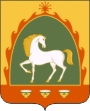 РЕСПУБЛИКА БАШКОРТОСТАНСОВЕТ сельского поселения 1-й ИТКУЛОВСКИЙ  сельсовет муниципального района Баймакский район 453673, Байма7 районы, 1-се Эт7ол ауылы, Ленин ур., 85 тел. 8(34751) 4-24-68, 8(34751) 4-24-30факс 8(34751) 4-24-30453673, Байма7 районы, 1-се Эт7ол ауылы, Ленин ур., 85 тел. 8(34751) 4-24-68, 8(34751) 4-24-30факс 8(34751) 4-24-30453673, Баймакский район, с.1-е Иткулово, ул. Ленина, 85 тел. 8(34751) 4-24-68, 8(34751) 4-24-30факс 8(34751) 4-24-30453673, Баймакский район, с.1-е Иткулово, ул. Ленина, 85 тел. 8(34751) 4-24-68, 8(34751) 4-24-30факс 8(34751) 4-24-30